AGENDATopics							Lead					Time	Welcome and agenda overview			Chair					5 min.Review of Dec. 10th meeting notes			Chair					5 min.Report from Data Infrastructure Subcommittee					           40 min.HBI analytics tools			Shaun Alfreds	Update on Data Infrastructure SC	Katie SendzeReport from Delivery System Subcommittee	Lisa Tuttle			           20 min.MHMC Updates									           40 min.Cost of Care overview			Lisa NolanRisk Identification & Mitigation		Ellen SchneiterPTE Behavioral Health, VBID		ChairPublic Comment					Chair				          10 min.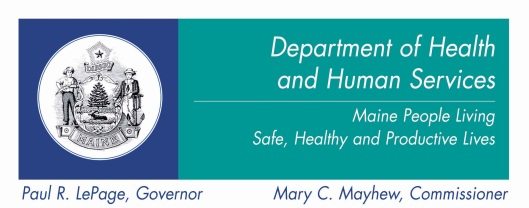 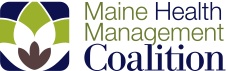 SIM Payment Reform Subcommittee MeetingDate: March 11, 2014Time: 2:00 pm - 4:00pmLocation: Governor Hill Mansion, AugustaGoToMeeting Link for March 11th meeting:1.  Please join my meeting.https://www3.gotomeeting.com/join/3106087902.  Use your microphone and speakers (VoIP) - a headset is recommended.  Or, call in using your telephone.Dial +1 (213) 289-0010Access Code: 310-608-790Audio PIN: Shown after joining the meetingMeeting ID: 310-608-790